                                                                                                УТВЕРЖДЕНО                                                                                                                                                                               	                                                                                           Протокол заседания первичной                                                                                                                                                    профсоюзной    организации                                                                                                     ГУО «Детский сад  № 1                                                   		                                                                         г.Браслава»                                                                                                            № 63/5 от 29.12.2023.                                                                                                                              Председатель      К.С.Кузнецова                                                                                ПЛАН                          работы первичной профсоюзной организации                            государственного учреждения образования                            «Детский сад № 1 г. Браслава» Белорусского                               профессионального союза работников                                    образования и науки  на 2024 г. Председатель первичной профсоюзной организации                                                           К.С.Кузнецова   БЕЛАРУСКІ ПРАФЕСІЙНЫ САЮЗРАБОТНІКАЎ АДУКАЦЫІ І НАВУКІПЯРВІЧНАЯ ПРАФСАЮЗНАЯ АРГАНІЗАЦЫЯДЗЯРЖАЎНАЯ ЎСТАНОВА АДУКАЦЫІ“ДЗІЦЯЧЫ САД №1 Г.БРАСЛАВА”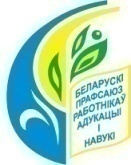 БЕЛОРУССКИЙ ПРОФЕССИОНАЛЬНЫЙ СОЮЗРАБОТНИКОВ ОБРЗОВАНИЯ И НАУКИПЕРВИЧНАЯ ПРОФСОЮЗНАЯ ОРГАНИЗАЦИЯГОСУДАРСТВЕННОЕ УЧРЕЖДЕНИЕ ОБРАЗОВАНИЯ«ДЕТСКИЙ САД №1 Г.БРАСЛАВА»Дата проведения№п/п                     Мероприятия                     МероприятияОтветственные     1. Профсоюзные собрания     1. Профсоюзные собранияЯнварь 1. Об  итогах деятельности профсоюзного комитета за 2023 год. Итоги выполнения за 2023 год коллективного договора, заключенного между государственным учреждением образования «Детский сад №1 г. Браслава» и первичной профсоюзной государственного  «Детский сад № 1 г. »Белорусского профессионального союза работников образования и науки на 2022–2025 гг.   Об исполнении профсоюзного бюджета за 2023 и утверждении сметы доходов и расходов первичной профсоюзной организации.  О долевом участии в финансировании отдельных мероприятий, проводимых в Браславской районной организации Белорусского профессионального союза работников образования и науки. Об  итогах деятельности профсоюзного комитета за 2023 год. Итоги выполнения за 2023 год коллективного договора, заключенного между государственным учреждением образования «Детский сад №1 г. Браслава» и первичной профсоюзной государственного  «Детский сад № 1 г. »Белорусского профессионального союза работников образования и науки на 2022–2025 гг.   Об исполнении профсоюзного бюджета за 2023 и утверждении сметы доходов и расходов первичной профсоюзной организации.  О долевом участии в финансировании отдельных мероприятий, проводимых в Браславской районной организации Белорусского профессионального союза работников образования и науки.Председатель профкома  Май 2. 2. «О ходе выполнения коллективного договора за первое полугодие»  Председатель профкомаДекабрь О ходе работы профсоюзной организации и государственного учреждения образования «Детский сад № 1 г Браслава» по выполнению условий коллективного  договора за  2 полугодие 2024г. 2. Заседания профсоюзного комитетаЯнварь  1.  1.   Об утверждении плана работы ревизионной  комиссии на 2024г.  Ревизионная комиссия Председатель профкома  2     2   Об утверждении плана работы профсоюзной организации на  2024 гПредседатель профкома  3  3  О согласовании проектов приказов по  распределению фонда материального стимулирования труда работников  за январь.Председатель профкома  4  4О составе комиссии по проверке знаний работающих по вопросам охраны труда.   О представителях в состав комиссии по трудовым спорам  Председатель       профкома  5  5Утверждение плана работы  общественных инспекторов по  охране труда на 2024гОбщественная комиссия по ОТ  6  6 Утверждение  отчёта  об итогах новогодних и рождественских мероприятий в рамках благотворительной акции "Профсоюзы – детям"Председатель профкома  7  7 Утверждение сведений об обращениях граждан за 4  квартал 2023г. и за 2023г.Председатель профкома  8  8 Утверждение отчета по осуществлению руководителями и уполномоченными представителями профсоюза общественного контроля за соблюдением законодательства Республики Беларусь о труде, защите трудовых и социально-экономических прав и интересов работников в формах, не связанных с проведением проверок в 2023 г. (форма 7-РиУПП).Председатель профкома  9  9О согласовании  графика сторожейПредседатель профкома1010 О мониторинге по применению контрактной формы найма за   2023 гПредседатель профкома  11  11О согласовании  графика  отпусковПредседатель профкома 12 12  Об утверждении статистического отчета за 2023 год (Форма № 2).Председатель профкома 13 13 Утверждение отчёта  о состоянии физкультурно-оздоровительной и спортивно-массовой работы за 2023 год   Председатель профкома1414Утверждение сведений о  ветеранах  педагогического  труда.Председатель профкома1515О согласовании графика трудовых отпусков работников на 2024 г.Председатель профкома1616  Утверждение информации об обеспеченности жильём  педагогических работниковПредседатель профкомаФевраль1              1              О согласовании проектов приказов по распределению фонда   материального     стимулирования труда работников за февраль.Председатель профкомаПрофсоюзный комитет22О согласовании графика дежурства сторожей.Председатель профкома33Об участии членов первичной профсоюзной организации в мероприятиях, посвящённых Дню  защитника ОтечестваПрофсоюзный комитет44О соответствии графика трудовых отпусков работников нормам законодательства о труде, коллективного договора (мониторинг).Председатель профкомаМарт1              1              О согласовании проектов приказов по  распределению фонда материального стимулирования труда работников за март .Председатель профкомаПрофсоюзный комитет22О согласовании графика дежурства сторожей.Председатель профкома33 О работе общественного инспектора   по охране труда за 1 кварталОбщественная комиссия по ОТ44О сроках выплаты заработной платы работникам (мониторинг).Председатель профкома55 Об участии членов первичной профсоюзной организации в мероприятии, посвящённого  Международному женскому дню.Председатель профкома         Профсоюзный комитетАпрель11О согласовании  графика дежурства сторожейПредседатель профкома2        2        О согласовании проектов приказов по  распределению фонда материального стимулирования труда работников за апрель.Председатель профкома3          3          Об участии в Всемирном дне охраны труда   (Единый день безопасности).Председатель профкома44Утверждение сведений об обращениях граждан за 1 кв-л 2024г.Председатель профкомаМай11О согласовании  графика дежурства сторожейПредседатель профкома2        2         О согласовании проектов приказов по  распределению фонда материального стимулирования труда работников за май.Председатель профкома 3 3 О согласовании предварительного распределения педагогической нагрузки на новый учебный год.Председатель профкомаИюнь11О согласовании  графика дежурства сторожей.Председатель профкома 2 2 О согласовании проектов приказов по  распределению фонда материального стимулирования труда работников за июнь.Профсоюзный комитет 3 3О ходе выполнения коллективного договора  между государственным учреждением образования «Детский сад №1 г. Браслава» и первичной профсоюзной организацией   Белорусского профессионального союза работников образования и науки  за 1-е полугодие 2024г.Профсоюзный комитет44 О работе общественного инспектора   по охране труда   за 2 квартал.Общественная комиссия по ОТ55 Об организации оздоровления  детей работников  членов профсоюза.                                            Председатель профкомаИюль11О согласовании  графика дежурства сторожей.Председатель профкома 2 2  О согласовании проектов приказов по  распределению фонда материального стимулирования труда работников за июль.Профсоюзный комитет33  Утверждение сведений об обращениях граждан за 2 кв-л 2024г.Председатель профкомаАвгуст 1      1      О соответствии нормам коллективного договора итогового распределения педагогической нагрузки на новый учебный год (мониторинг). Председатель профкомаПрофсоюзный комитет22О согласовании  графика дежурства сторожей.Председатель профкома 3 3О согласовании проектов приказов по  распределению фонда материального стимулирования труда работников за август.Профсоюзный комитет44Об участии  в акции  для многодетных семей сотрудников «Профсоюзы - детям».Председатель профкома55О согласовании итогового распределения педагогической нагрузки на новый учебный год.Председатель профкома6.6.О согласовании графика аттестации и характеристики педагогических работников.   О делегировании представителя ПК в состав аттестационной комиссии учреждения .Председатель профкомаСентябрь11О согласовании  графика дежурства сторожей.Председатель профкома 2 2О согласовании проектов приказов по  распределению фонда материального стимулирования труда работников   за сентябрь.Профсоюзный комитет3.3.О соответствии ПВТР нормам законодательства о труде, коллективного договора (мониторинг).Председатель профкома44О работе общественного инспектора  по охране труда за 3 квартал Председатель профкома55О работе профкома по организации оздоровления членов профсоюза в санаториях УП «Белпрофсоюзкурорт»Председатель профкома66О подготовке и праздновании Дня учителя, Дня  матери.Профсоюзный комитетОктябрь11О согласовании  графика дежурства сторожей.Председатель профкома 2 2О согласовании проектов приказов по  распределению фонда материального стимулирования труда работников за октябрь.Профсоюзный комитет 3     3     Утверждение сведений об обращениях граждан за 3 квартал 2024г.Председатель профкомаНоябрь11О согласовании  графика дежурства сторожей.Председатель профкома 2 2  О согласовании проектов приказов по  распределению фонда материального стимулирования труда работников за ноябрь.Профсоюзный комитет33 Об итогах мониторинга по ведению трудовых книжек и личных дел работников.Профсоюзный комитет44 О работе общественного инспектора  по охране труда за 4 квартал Председатель профкомаДекабрь11О согласовании  графика дежурства сторожей.Председатель профкома 2 2 О согласовании проектов приказов по  распределению фонда материального стимулирования труда работников за декабрь.Профсоюзный комитет33О мониторинге теплового режима в группах и служебных помещениях. О проведении месячника общественного контроля за соблюдением температурного режима на рабочих местах.Председатель профкомаОбщественная комиссия по ОТ44 О выполнении плана работы профсоюзного комитета за 2024 г. Председатель профкома   5 5  О проведении мероприятий по подготовке празднования Рождества и Нового года и благотворительной акции «Профсоюзы-детям». Председатель профкома66Отчёт ревизионной комиссииПрофсоюзный комитет77  О ходе выполнения коллективного договора  между государственным учреждением образования «Детский сад №1 г. Браслава» и первичной профсоюзной организацией   Белорусского профессионального союза работников образования и науки  за 2-е полугодие 2024г.Председатель профкома88Об итогах   мониторинга по применению контрактной формы найма за календарный год по установленной форме.Председатель профкома           3  Мероприятия11Поздравление сотрудников мужчин с Днем защитника Отечества.Подготовка к Празднику 8 Марта.Культурно-массовая комиссия22О согласовании инструкций по охране трудаПредседатель профкома33О согласовании  графика  отпусковПредседатель профкома44 Обновление материалов информационного стенда. Профсоюзный комитет          55Поздравление ветеранов  с   Днём рождения     Комиссия по работе с ветеранами66Поздравление сотрудников с Днем 8 Марта.  Культурно-массовая комиссия 7 7   Принятие участия в мероприятиях посвященных Дню Победы.   Культурно-массовая комиссия   8 8Подготовка мероприятий к праздникам:-Дню Независимости;-Дню Учителя;-Дню пожилых людей.                                                                                                                                                                                                                                                                                                                                                                                                                    Культурно-массовая комиссия99Чествование юбиляровАдамович Ольга   Петровна- 28.08. 40 летГалагуш  Дина Валерьевна -40 лет 27.04.Песчинская Ольга Борисовна- 03.10. 35 летСузько Наталья Ивановна- 11.11. 35 летСтельмачёнок  Мария  Чеславовна- 07.11 55 летСтанкевич Галина Вацлавовна-30.06. 55 летСтанкевич  Иван Зенонович- 17.02. 65 лет